Edvard Munch videregående skoleKjære elever og foresatteFra mandag 27. april starter vi gradvis gjenåpning av skolen. Vi gleder oss til å møte elever i skolebygget igjen! I første omgang ønsker vi deg som er elev på yrkesfag Vg2 og Vg3 velkommen tilbake til verksstedundervisning. For at den gradvise gjenåpningen skal skje innenfor trygge rammer, forholder vi oss strengt til rådene vi får fra helsemyndighetene. Punktene nedenfor er utdrag fra Utdanningsdirektoratets Smittevernveileder for ungdomsskole og videregående opplæring: https://www.udir.no/kvalitet-og-kompetanse/sikkerhet-og-beredskap/informasjon-om-koronaviruset/smittevernveileder/ungdomsskole-vgo/smitteforebyggende-tiltak/#yrkesfag-i-videregaende-opplaring   Veilederen er førende for alle smitteverntiltak skolen nå innfører. Vi ber dere, elever og foresatte, lese nøye igjennom punktene nedenfor. Det er svært viktig at du som er elev, nøye følger opp myndighetenes råd og skolens tiltak, slik at vi sammen hindrer smittespredning og sørger for at alle, både elever og lærere, får en trygg skolehverdag. Alle tiltak og nye rutiner vil også bli grundig gjennomgått når du kommer på skolen. Vi ønsker med dette skrivet også å informere deg som foresatt, slik at du skal være kjent med tiltakene og kan kjenne deg trygg på at vi tar smittevern på alvor.De tre grunnpilarene for å bremse smittespredning er:Syke personer skal ikke være i på skolenGod hygieneRedusert kontakthyppighet mellom personerNår skal elever og ansatte møte på skolen?Når de ikke har symptomer på sykdom.Ved gjennomgått luftveisinfeksjon kan ungdommer og ansatte komme tilbake etter at de har vært symptomfrie i 1 døgn.Hvis en i husstanden har symptomer på luftveisinfeksjon, men ikke bekreftet covid-19, skal eleven og den ansatte møte på skolen som normalt. Disse skal imidlertid gå hjem fra skolen dersom de får symptomer (se under).Elever og ansatte med typiske symptomer på pollenallergi (kjent pollenallergi, rennende nese med klart nesesekret, rennende/kløende øyne) kan møte på skolen.Når skal elever og ansatte ikke møte på skolen?Elever og ansatte med luftveissymptomer:Elever og ansatte skal selv med milde luftveissymptomer og sykdomsfølelse, ikke møte på skolen. De skal holde seg hjemme til de har vært symptomfrie i 1 døgnElever eller ansatte som har bekreftet covid-19:Skal være i isolasjon. Det er helsetjenesten som beslutter hvem som skal være i isolasjon og hvor lenge, etter råd gitt av Folkehelseinstituttet (se www.fhi.no). Retningslinjer til forskrift er gitt av HelsedirektoratetElever eller ansatte som er nærkontakter/husstandsmedlem til en person med bekreftet covid-19:Skal være i karantene. Det er helsetjenesten som beslutter hvem som skal være i karantene og hvor lenge, etter råd gitt av Folkehelseinstituttet (se www.fhi.no). Retningslinjer til forskrift er gitt av HelsedirektoratetGod hånd- og hostehygieneGod hånd- og hostehygiene reduserer smitte ved alle luftveisinfeksjoner, også smitte med covid-19. Det er ikke nødvendig med spesielt smittevernutstyr, annet enn ikke-medisinske munnbind/ansiktsmasker til elever eller ansatte som blir syke og det ikke er mulig å holde to meters avstand.Håndvask med lunkent vann og flytende såpe er en effektiv måte å forebygge smitte. Skitt, bakterier og virus løsner fra huden under vask og skylles bort med vannet. Elever og ansatte skal vaske hender hyppig og grundig i minst 20 sekunder. Hendene tørkes deretter med engangs papirhåndklær. Både elever og ansatte må få god opplæring i håndvask, og bør ikke bruke håndsmykker eller ringer. Elever og ansatte skal vaske hender:Før man drar hjemmefra og når man kommer hjemNår man kommer til skolenEtter hosting/nysingEtter toalettbesøkFør og etter måltiderEtter man kommer inn fra uteaktivitetEtter kontakt med dyrVed synlig skitne henderFysisk kontakt:Håndhilsning og klemming bør unngåsUnngå å stå eller sitte tett, og hold minst én meters avstand fra hverandreVask hender etter fysisk kontaktTetthet i grupper:Større samlinger skal unngåsUndervisning vi foregå i mindre, faste grupper. Gruppene kan eventuelt bytte sammensetning ukentlig etter en helg (minst to dager uten kontakt mellom ansatte og elever)Ansatte bør kommer til klasserommet slik at ikke klassen trenger å bytte rom der det er muligTa i bruk større lokaler der det er muligAlle elever bør ha egen pult/arbeidsplass for å sikre avstand på minst 1 meter. Der elever ikke har egen pult, sikres arbeidsplass med noe avstand til andreUnngå trengsel på vei inn og ut av undervisningslokalene, i garderober og på toaletterEventuelt opprette merking på gulvet for å sikre avstand mellom elever i grupperom/klasserom, garderober og andre områder hvor det kan oppstå trengselFriminutt/pauser:Ha pauser på ulikt tidspunkt for å begrense antall elever som er ute samtidig, og tilrettelegge for at pauser kan foregå utendørsElever må minnes på å holde små grupper (om lag 5 personer) i friminutt med 1–2 meters avstandHa ansatte ut for å minne elevene på å holde avstandBegrense deling av mat og gjenstander:Elevene skal ikke dele mat og drikkeElevene bør sitte på hver sin pult når de spiser, eller på fast plass med avstand (en meters avstand)Ved felles spiserom/kantine, bør ulike grupper spise til forskjellig tid. Bord og stoler vaskes av etter hver gruppeBegrenset deling av for eksempel skrivesaker, arbeidsverktøy, nettbrett og lignendeVask og rengjøring av utstyr der det er mulig etter brukSkolebøker kan fraktes mellom skolen og hjemmet, men bør ikke deles mellom eleverTransport og skoleskyss:Bruk av offentlig transport til og fra skolen begrenses der det er muligVed bruk av offentlig transport, bør elevene holde avstand til andreElever må vaske hender når de kommer til skolen og tilbake til hjemmetFor gjennomføring av den praktiske del av undervisningen som skjer på skole eller praksissted gjelder de samme grunnprinsippene som er beskrevet over. Arbeidet organiseres slik at man unngår kø og trengsel. Det er som hovedregel ikke behov for personlig beskyttelsesutstyr for å ivareta smitte-vernet. Mange fag innebærer mye utstyr som til dels deles. I den grad det er mulig skal man benytte personlig utstyr eller utstyr som er reservert én elev. Når dette ikke er mulig, skal utstyret rengjøres etter bruk.Vi vil tilrettelegge så godt det lar seg gjøre for det enkelte fag med utgangspunkt i retningslinjene over. Vi begynner med en forsiktig åpning, dette skal gå bra.Vel møtt!Vennlig hilsen,Kamilla BulieAvdelingsleder design og håndverk og kunst, design og arkitektur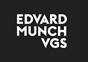 Edvard Munch videregående skole | Oslo kommuneUllevålsveien 5, 0165 OsloTlf: 90998455https://edvardmunch.vgs.no/Telefon sentralbord: 22 60 65 00